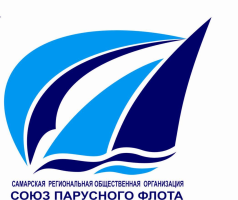                     Самарская Региональная Общественная Организация «Союз парусного флота»                                   443074  г. Самара, ул. Мориса-Тореза, 137,  ИНН 6318185932,  КПП 631801001                                    Тел. 274-06-97, 922-81-74, 990-97-82,  e-mail: spf@e-sam.ru,   www. spf63.ru                                                                                 Парусная регата «Осенний ветер», организованная в свое время силами сотрудников ОАО «Самараэнерго», Самарской ГРЭС и Самарской ТЭЦ, традиционно проводится в рамках этапа Чемпионата города с параллельным зачетом.УТВЕРЖДАЮ                                                                     Президент СРОО «Союз парусного флота»                                                                                               _______________________  Алейников Л.В.                                                                                           23 июля 2014 годаПОЛОЖЕНИЕО соревнованиях по парусному спорту«Осенний ветер»Цели и задачи      Популяризация и развитие гонок крейсерских яхт в г.о. Самара и регионе.      Повышение мастерства яхтсменов.      Привлечение молодых яхтсменов в экипажи крейсерских яхт.      Выявление сильнейших экипажей.Организация Организатором данной регаты является яхт-клуб «Румб» Самарской ГРЭС. Регату проводит Самарская региональная общественная организация   «Союз парусного флота». Непосредственное проведение регаты возлагается на гоночный комитет.      3.   Правила     Регата проводится в соответствии с :     - Международными правилами парусных гонок ISAF;     - Правилами соревнований ВФПС ППС-2013;     - Правилами плавания по ВВП РФ;     - Местными правилами плавания;     - Упрощенными правилами обмера УПО-2010;     - Положением и гоночной инструкцией на данное соревнование;Каждая из участвующих в данной регате яхт ОБЯЗАНА нести рекламу Генерального партнера (вымпел на такелаже и бортовые наклейки). В случае невыполнения указанных условий Гоночный комитет  исключает яхту из регаты «Осенний ветер».Допуск и зачетные группы      К участию допускаются российские и зарубежные яхтсмены при предоставлении       записи на участие.     Для яхт участников устанавливаются следующие зачетные группы:     - гр.1  SAN  FAS – 3200, Y-92.     - гр.2  «Рикошет 930,910,901,900»,  FIRST 31,7, Hanse-31,5.     - гр.3  «Картер -30».     - гр.4  Конрад -25 Р, СТ – 25.     - гр.5  «Конрад 25Т», «Конрад 24», «Нефрит»,» «1/4Т», «Макси 7/7», «Нева».     Яхты других типов относятся к соответствующей зачетной группе решением Гоночного     комитета с учетом коэффициентов гандикапа.Календарь соревнованийСоревнования проводятся 23 августа 2014 г. на акватории р.Волга (на траверзе санатория МО РФ Волга).      23 августа 2014 г.:9-00 – 9-40 – мандатная комиссия на территории санатория «Волга» (яхты, не прошедшие регистрацию в указанные сроки, к участию в соревновании не допускаются). 10-00 – парад и информационное собрание участников соревнований.11-00 – старт гонки. 17-00 - награждение победителей и участников.Расписание гонки может быть изменено Гоночным комитетом из-за погодных условий.
Схема прохождения дистанции будет доведена до капитанов яхт на информационном собрании перед началом гонки.Запись на участие, мандатная комиссияК соревнованиям допускаются крейсерские яхты, прошедшие мандатную комиссию.Для прохождения мандатной комиссии необходимо представить следующие  доку-  менты :  - запись на участие, полностью и разборчиво заполненная и подписанная капитаном;  - судовой билет с отметкой о годности к плаванию, соответствующий категории плавания;
  - действительное мерительное свидетельство по УПО;  - удостоверение на право управления яхтой (капитан и помощник капитана).ОтветственностьВсе участники соревнований делают это на свой собственный риск и ответственность.
Ни проводящие организации, ни любая другая организация, участвующая в проведении соревнования, не принимают на себя никакой ответственности в том, что касается потери, повреждения, ущерба или неудобств, которые могут быть причинены людям или имуществу, как на берегу, так и на воде, в связи с участием в соревнованиях. Каждый владелец или его представитель принимает эти условия, подписывая заявку на участие. Обращается внимание участников на Основное правило 4 ППГ–2013: Только яхта ответственна за свое решение, принять участие в гонке или продолжать гонку.Система зачета      Место, занятое яхтой в гонке, определяется по исправленному времени. Очки за место в гон-     ке  яхты получают согласно таблице:            Место в гонке       Очки         1                     N+0.25                     2                     N–1                     3                     N–2                    ……………………..                     K                    N–(K–1),            где N – число допущенных к гонке яхт.Спонсоры Генеральным партнером соревнований является ОАО «Альфа Банк», осуществляющий финансирование и информационную поддержку.Определение победителей.Яхты, занявшие призовые места в своих зачетных группах, награждаются дипломами и медалями. Количество призовых мест в каждой группе зависит от числа яхт в этой группе.
Могут быть предусмотрены специальные призы.г. Самара   2014 год